Конев Валентин ВасильевичМой прадедушка родился в семье кузнеца в ноябре 1924 году.В августе 1942 гада его призывали в армию, а когда дедушке исполнилось 18 лет, принял присягу   ( ноябрь  1942 ) и отправился защищать восточные границы  Советского Союза. Служил в 56 погранотряде НКВД   Хабаровского округа, погранзастава Сергеевка. 9 августа 1945 года на трёх фронтовых   направлениях Дальнего Востока и Забайкалья началось наступление советских войск. 
Боевой   задачей   отряда, где служил прадедушка, была переправа и десант через р. Амур и Уссури, а так же боевые действия на ликвидации объектов противника.
         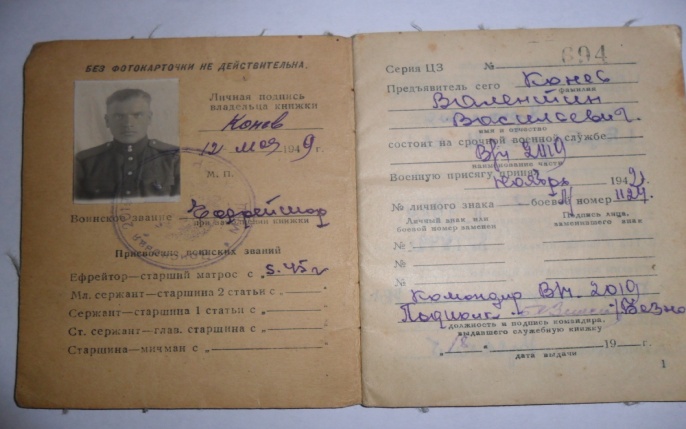 Война с Японией закончилась 3 сентября 1945 года полным её разгромом и капитуляцией.
Заканчивал службу мой прадедушка в 1949 году, т. е служил он 7 лет,  потому что погибло очень  много товарищей и защищать границу было не кому. 
За проявившие в боях за Родину храбрость, мужество прадедушку наградили медалями   Если бы мой прадедушка, Конев Валентин Васильевич, не вернулся с войны, не родился бы мой дедушка, Конев Александр Валентинович, не было бы моей мамы, и конечно, не было бы меня.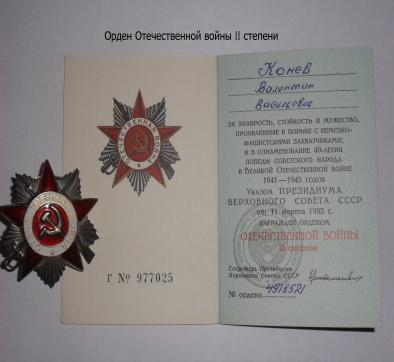 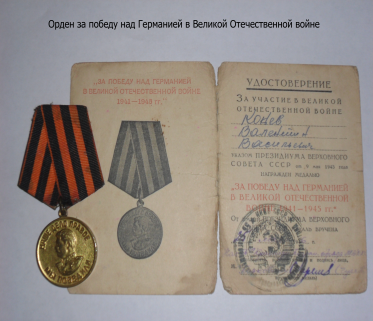 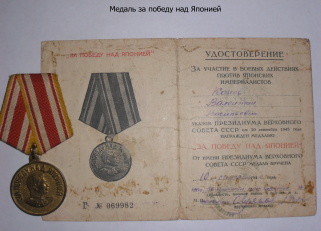 